Trail Closed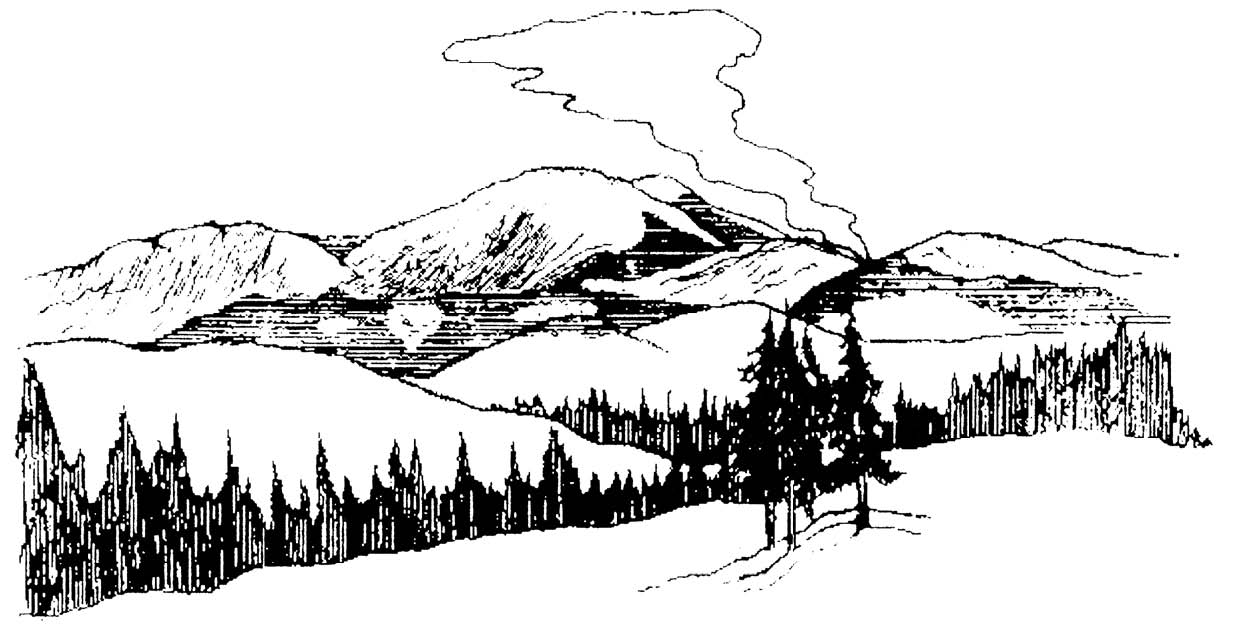 The trail behind this sign is closed for public safety.A wildland fire is burning on or near this trail. Hazards include:Rapidly spreading flamesThick smoke and limited visibilityFalling snagsRolling logs and rocksThis trail will be opened when conditions allow for safe passage.In recent burned areas, hazards persist including falling trees, rolling logs and rocks, and holes from burned out stumps.The following trails are closed by special order:______________________________________________________________________________________________________________________________________________________________________________________________________________________________________________________________Potential alternative routes include:_______________________________________________________________________________________________________________________________________________________________________________________________________________________________________________________________________Have a safe trip!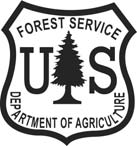 